İDARİ İŞLER ŞUBE MÜDÜRLÜĞÜ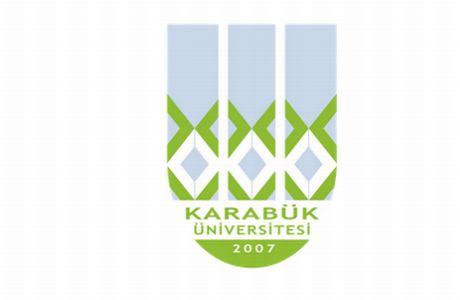 T.C.KARABÜK ÜNİVERSİTESİGÖREV TANIM FORMUBirimYapı İşleri ve Teknik Daire BaşkanlığıAlt Birimİdari İşler Şube MüdürlüğüUnvanŞube Müdürü Görevin Bağlı Bulunduğu Unvanİdari İşler Şube Müdürlüğü - Yapı İşleri ve Teknik Daire Başkanlığı - Genel Sekreter Yardımcısı - Genel Sekreter - Rektör Yardımcısı - RektörİsimOrhan ÜNALGörev ve Sorumlulukları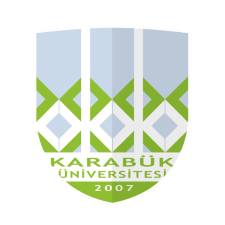 T.C.KARABÜK ÜNİVERSİTESİGÖREV TANIM FORMUBirimYapı İşleri ve Teknik Daire BaşkanlığıAlt BirimYapı İşleri ve Teknik Daire BaşkanlığıUnvanŞoför (Bilgisayar İşletmeni)Görevin Bağlı Bulunduğu Unvanİdari İşler Şube Müdürlüğü-Yapı İşleri ve Teknik Daire Başkanlığı - Genel Sekreter Yardımcısı - Genel Sekreter - Rektör Yardımcısı – RektörİsimAli KARAOĞLUGörev ve SorumluluklarıGÖREVİ VE SORUMLULUKLARI 1-Kurumdaki motorlu taşıtlardan sorumluluğunda bulunanları hizmet amaçları dahilinde       verilen talimatlar doğrultusunda teknik ve trafik kurallarına uygun olarak kullanmak.2-Taşıtların bakım, temizlik ve basit onarımını yaparak her an kullanıma hazır şekilde        bulundurmak.3- Taşıtların yükleme ve boşaltılmasına nezaret etmek.4- Amirlerince verilecek benzer görevleri yapmak.T.C.KARABÜK ÜNİVERSİTESİGÖREV TANIM FORMUBirimYapı İşleri ve Teknik Daire BaşkanlığıAlt Birimİdari İşler Şube MüdürlüğüYapı İşleri ve Teknik Daire BaşkanlığıEtüt Proje ve Kamulaştırma Şube MüdürlüğüYapım İşleri Şube MüdürlüğüUnvanBilgisayar İşletmeni Görevin Bağlı Bulunduğu Unvanİdari İşler Şube Müdürlüğü- Etüt Proje ve Kamulaştırma Şube Müdürlüğü - Yapı İşleri ve Teknik Daire Başkanlığı - Yapım İşleri Şube Müdürlüğü- Genel Sekreter Yardımcısı - Genel Sekreter - Rektör Yardımcısı - RektörİsimFerat ÇINARGörev ve SorumluluklarıT.C.KARABÜK ÜNİVERSİTESİGÖREV TANIM FORMUBirimYapı İşleri ve Teknik Daire BaşkanlığıAlt Birimİdari İşler Şube Müdürlüğü UnvanBilgisayar İşletmeniGörevin Bağlı Bulunduğu Unvanİdari İşler Şube Müdürlüğü -Yapı İşleri ve Teknik Daire Başkanlığı - Genel Sekreter Yardımcısı - Genel Sekreter - Rektör Yardımcısı – RektörİsimSerap ÖLMEZGörev ve SorumluluklarıGÖREVİ VE SORUMLULUKLARI 1-Personel İşleri (Yıllık İzinler, rapor onayları, doğum, evlilik, işe başlama, ilişik kesme işlemlerini yürütme.)2-Daire Başkanlığımızın Maaş İşlemleri yürütme.3-İşçi puantaj cetveli  excel formatında hazırlama.4-Öğrenci Puantaj5-Fazla Mesai Puantaj6-Yazı işleri (Bakanlıklar, Valilik Makamı, Belediye Başkanlığı, Daire Başkanlıkları, Fakülteler) Birimimizin iç ve dış işleri yazılarını yürütme.7-Daire Başkanlığımızın faaliyet raporlarını hazırlama.8-Personellerin izinlerini, raporlarını kişi dosyalarında dosyalama bunları bir liste halinde oluşturma.9-Personelin Giyim Yardımlarını Hazırlama 10-Muhasebe işlemleri (HYS sisteminden tahakkuk ettirip muhasebeleştirilmesi.)11-Gerekli sistem yardımıyla bilgisayarı çalıştırmak, 12-Amirlerince verilen her türlü yazışmayı elektronik ortamda yazmak.13-Kendisine verilen görevleri diğer şube personeliyle işbirliği içinde yürütmek.14-Kendisine verilen bilgisayar ve diğer donanımı çalışır tutmak ve bunun için gerekli tedbirleri almak.15-Amirlerince verilecek benzeri nitelikteki görevleri yapmak.T.C.KARABÜK ÜNİVERSİTESİGÖREV TANIM FORMUBirimYapı İşleri ve Teknik Daire BaşkanlığıAlt Birimİdari İşler Şube MüdürlüğüUnvanHizmetli Görevin Bağlı Bulunduğu Unvanİdari İşler Şube Müdürlüğü - Yapı İşleri ve Teknik Daire Başkanlığı - Genel Sekreter Yardımcısı - Genel Sekreter - Rektör Yardımcısı - RektörİsimGirol OĞUZTEKGörev ve Sorumlulukları